United Benefice of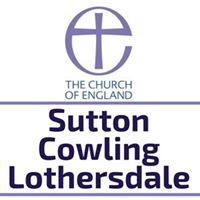 Sutton with Cowling & LothersdaleSt Thomas  Holy Trinity  Christ ChurchEasterSunday Worship - EasterMorning Prayer - EasterCompline (Night Prayer)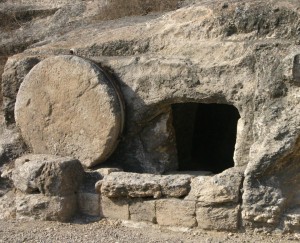 Dial in services will take place each week as shown below but please also make use of the printed services in this booklet throughout the week for personal prayer alongside the weekly ‘Reading & Reflections’ sheets. 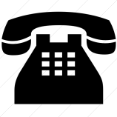 Sundays 10:45am United Benefice WorshipTuesdays 8:00pm Compline (Night Prayer)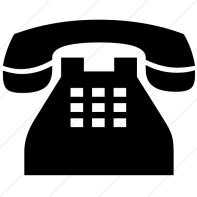 Thursdays 10:00am Morning Prayer United Benefice WorshipSundays during the Easter SeasonDial-in Service at 10:45am 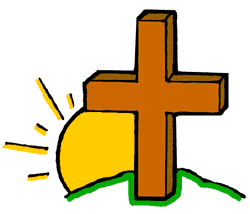 GatheringWelcome & Greeting  Words of welcome are said.	We come from scattered lives and homes to meet with God.  	Let us recognize his presence with us.	Silence is kept.Though we are physically apart, yet we are gathered as God’s people, his Church, this day.  Let us worship him together.We Prepare for Worship	God of our days and years,	we set this time apart for you.	Form us in the likeness of Christ	so that our lives may glorify you. Amen We Pray for ForgivenessJesus Christ, risen Master and triumphant Lord,
we come to you in sorrow for our sins,
and confess to you our weakness and unbelief.Like Mary at the empty tomb,we fail to grasp the wonder of your presence.Lord, have mercy.Lord, have mercy.Like the disciples behind locked doors,we are afraid to be seen as your followers.Christ, have mercy.Christ, have mercy.Like Thomas in the upper room,we are slow to believe.Lord, have mercy.Lord, have mercy.May the God of love and power	forgive us and free us from our sins,	heal and strengthen us by his Spirit,	and raise us to new life in Christ our Lord. AmenThe Gloria	Glory to God in the highest,	and peace to his people on earth.	Lord God, heavenly King,	almighty God and Father,	we worship you, we give you thanks,	we praise you for your glory.	Lord Jesus Christ, only Son of the Father,	Lord God, Lamb of God,	you take away the sin of the world:	have mercy on us;	you are seated at the right hand of the Father:	receive our prayer.	For you alone are the Holy One,	you alone are the Lord,	you alone are the Most High, Jesus Christ,	with the Holy Spirit,	in the glory of God the Father. Amen.The Collect The Collect is said and all respond	AmenWord  Scripture ReadingsA reading from Scripture precedes the Gospel reading.  At the end the reader says	This is the word of the Lord.	Thanks be to God.The psalm follows the first reading.Gospel Reading	Hear the Gospel of our Lord Jesus Christ according to N.	Glory to you, O Lord.At the end	This is the Gospel of the Lord.	Praise to you, O Christ.ReflectionAfter the reflection, silence is kept.We Affirm our FaithLet us declare our faith in God.	We believe in God the Father,	from whom every family	in heaven and on earth is named.	We believe in God the Son,	who lives in our hearts through faith,	and fills us with his love.	We believe in God the Holy Spirit,	who strengthens us	with power from on high.	We believe in one God;	Father, Son and Holy Spirit. Amen.IntercessionsThis response may be used.	Lord, in your mercy	hear our prayer.  And at the end	Merciful Father,	accept these prayers	for the sake of your Son,	our Saviour Jesus Christ. Amen.The Lord’s Prayer	As our Saviour taught us, so we pray	Our Father in heaven,	hallowed be your name,	your kingdom come,	your will be done,		on earth as in heaven.	Give us today our daily bread.	Forgive us our sins	as we forgive those who	sin against us.	Lead us not into temptation	but deliver us from evil.	For the kingdom, the power,	and the glory are yours	now and for ever.  Amen.Sending OutA hymn may be sung.Blessing	May Christ,	who out of defeat brings new hope and a new future,	fill us with his new life;		and the blessing ...	AmenGo in the peace of Christ. Alleluia, alleluia.Thanks be to God. Alleluia, alleluia.Morning Prayer: EasterDial in on Thursdays at 10.00amPreparation				O Lord, open our lips		and our mouth shall proclaim your praise.		In your resurrection, O Christ,	  	let heaven and earth rejoice. Alleluia.		Blessed are you, Lord God of our salvation,		to you be praise and glory for ever.		As once you ransomed your people from Egypt		and led them to freedom in the promised land,		so now you have delivered us from the dominion of darkness		and brought us into the kingdom of your risen Son.		May we, the first fruits of your new creation,		rejoice in this new day you have made,		and praise you for your mighty acts.		Blessed be God, Father, Son and Holy Spirit.		Blessed be God for ever.	The night has passed, and the day lies open before us;		let us pray with one heart and mind.Silence is kept.		As we rejoice in the gift of this new day,		so may the light of your presence, O God,		set our hearts on fire with love for you;		now and for ever. Amen.The Word of GodPsalmodyThe appointed psalm is said - see weekly sheet		Glory to the Father and to the Son	and to the Holy Spirit;	as it was in the beginning is now	and shall be for ever. Amen.Scripture Reading 1 - see weekly sheetCanticle 		In your unfailing love, O Lord,		you lead the people whom you have redeemed.		Alleluia.1    		I will sing to the Lord, who has triumphed gloriously,  		the horse and his rider he has thrown into the sea.2    		The Lord is my strength and my song  		and has become my salvation.3    		This is my God whom I will praise,  		the God of my forebears whom I will exalt.4    		The Lord is a warrior,  		the Lord is his name.5    		Your right hand, O Lord, is glorious in power:  		your right hand, O Lord, shatters the enemy.6    		At the blast of your nostrils, the sea covered them;  		they sank as lead in the mighty waters.7   		 In your unfailing love, O Lord,  		you lead the people whom you have redeemed.8    		And by your invincible strength  		you will guide them to your holy dwelling.9    		You will bring them in and plant them, O Lord,  		in the sanctuary which your hands have established.Exodus 15.1b-3,6,10,13,17		Glory to the Father and to the Son		and to the Holy Spirit;		as it was in the beginning is now		and shall be for ever. Amen.   		In your unfailing love, O Lord,		you lead the people whom you have redeemed.		Alleluia.Scripture Reading 2 - see weekly sheetThe following responsory may be said.	Death is swallowed up in victory.	Where, O death, is your sting?	Christ is risen from the dead,	the first fruits of those who have fallen asleep.	Death is swallowed up in victory.	The trumpet will sound	and the dead shall be raised.	Where, O death, is your sting?	We shall not all sleep,	but we shall be changed.	Death is swallowed up in victory.	Where, O death, is your sting?from 1 Corinthians 15Gospel Canticle 	The Lord is risen from the tomb	who for our sakes hung upon the tree. Alleluia.1    	Blessed be the Lord the God of Israel,  	who has come to his people and set them free.2    	He has raised up for us a mighty Saviour, 	born of the house of his servant David.3    	Through his holy prophets God promised of old  	to save us from our enemies, from the hands of all that hate us,4    	To show mercy to our ancestors,  	and to remember his holy covenant.5    	This was the oath God swore to our father Abraham:  	to set us free from the hands of our enemies,6   	 Free to worship him without fear,  	holy and righteous in his sight all the days of our life.7    	And you, child, shall be called the prophet of the Most High,  	for you will go before the Lord to prepare his way,8    	To give his people knowledge of salvation  	by the forgiveness of all their sins.9    	In the tender compassion of our God  	the dawn from on high shall break upon us,10 	To shine on those who dwell in darkness and the shadow of death, 	and to guide our feet into the way of peace.Luke 1.68-79  	Glory to the Father and to theSon and to the Holy Spirit;as it was in the beginning is nowand shall be for ever. Amen.	The Lord is risen from the tomb	who for our sakes hung upon the tree. Alleluia.PrayersIntercessions are offered.This response may be used	Lord, in your mercy	hear our prayer. Collect of the Day - see weekly sheetThe Lord’s Prayer		Rejoicing in God’s new creation,		as our Saviour taught us, so we pray	Our Father in heaven,	hallowed be your name,	your kingdom come,	your will be done,	on earth as in heaven.	Give us today our daily bread.	Forgive us our sins	as we forgive those who sin against us.	Lead us not into temptation	but deliver us from evil.	For the kingdom, the power,	and the glory are yours	now and for ever. Amen.The Conclusion		May the risen Christ grant us the joys of eternal life.		Amen.		Let us bless the Lord. Alleluia, alleluia.		Thanks be to God. Alleluia, alleluia.Compline (Night Prayer): Easter(Dial in on Tuesdays at 8.00pm)Preparation	The Lord almighty grant us a quiet night and a perfect end. Amen.	Our help is in the name of the Lord	who made heaven and earth.A period of silence for reflection on the past day may follow.	Most merciful God,	we confess to you,	before the whole company of heaven and one another,	that we have sinned in thought, word and deed	and in what we have failed to do.	Forgive us our sins,	heal us by your Spirit	and raise us to new life in Christ. Amen.	O God, make speed to save us.	O Lord, make haste to help us.	Glory to the Father and to the Son	and to the Holy Spirit;	as it was in the beginning is now	and shall be for ever. Amen. 	Alleluia.The following or another suitable hymn may be said or sung	Before the ending of the day,	Creator of the world, we pray	That you, with steadfast love, would keep	Your watch around us while we sleep.	From evil dreams defend our sight,	From fears and terrors of the night;	Tread underfoot our deadly foe	That we no sinful thought may know.	O Father, that we ask be done	Through Jesus Christ, your only Son;	And Holy Spirit, by whose breath	Our souls are raised to life from death.The Word of GodPsalm 1341    	Come, bless the Lord, all you servants of the Lord,  	you that by night stand in the house of the Lord.2    	Lift up your hands towards the sanctuary  	and bless the Lord.3    	The Lord who made heaven and earth 	give you blessing out of Zion.	Glory to the Father and to the Son	and to the Holy Spirit;	as it was in the beginning is now	and shall be for ever. Amen.Scripture ReadingOne of the following short lessons or another suitable passage is read.You, O Lord, are in the midst of us and we are called by your name; leave us not, O Lord our God.						Jeremiah 14.9(or)Be sober, be vigilant, because your adversary the devil is prowling round like a roaring lion, seeking for someone to devour. Resist him, strong in the faith.1 Peter 5.8, 9(or)The servants of the Lamb shall see the face of God, whose name will be on their foreheads. There will be no more night: they will not need the light of a lamp or the light of the sun, for God will be their light, and they will reign for ever and ever.Revelation 22.4, 5The following responsory may be said	Into your hands, O Lord, I commend my spirit.	Alleluia, alleluia.	Into your hands, O Lord, I commend my spirit.	Alleluia, alleluia.	For you have redeemed me, Lord God of truth.	Alleluia, alleluia.	Glory to the Father and to the Son	and to the Holy Spirit.	Into your hands, O Lord, I commend my spirit.	Alleluia, alleluia.	Keep me as the apple of your eye.	Hide me under the shadow of your wings.Gospel CanticleThe Nunc dimittis (The Song of Simeon) is said or sung	Save us, O Lord, while waking,	and guard us while sleeping,	that awake we may watch with Christ	and asleep may rest in peace.	1    	Now, Lord, you let your servant go in peace:  		your word has been fulfilled.	2    	My own eyes have seen the salvation  		which you have prepared in the sight of every people;	3    	A light to reveal you to the nations  		and the glory of your people Israel.	Luke 2.29-32	Glory to the Father and to the Son	and to the Holy Spirit;	as it was in the beginning is now	and shall be for ever. Amen.  	Save us, O Lord, while waking,	and guard us while sleeping,	that awake we may watch with Christ	and asleep may rest in peace.Prayers Intercessions and thanksgivings may be offered here.The CollectSilence may be kept.	Visit this place, O Lord, we pray,	and drive far from it the snares of the enemy;	may your holy angels dwell with us and guard us in peace,	and may your blessing be always upon us;	through Jesus Christ our Lord. Amen.The Lord’s Prayer 	As our Saviour taught us, so we pray	Our Father in heaven,	hallowed be your name,	your kingdom come,	your will be done,	on earth as in heaven.	Give us today our daily bread.	Forgive us our sins	as we forgive those who sin against us.	Lead us not into temptation	but deliver us from evil.	For the kingdom, the power,	and the glory are yours	now and for ever. Amen.The Conclusion	In peace we will lie down and sleep;	for you alone, Lord, make us dwell in safety.	Abide with us, Lord Jesus,	for the night is at hand and the day is now past.	As the night watch looks for the morning,	so do we look for you, O Christ.	The Lord bless us and watch over us;	the Lord make his face shine upon us and be gracious to us;	the Lord look kindly on us and give us peace. Amen.